ОБАВЕШТЕЊЕ О ЗАКЉУЧЕНОМ УГОВОРУ ЈНМВ 3/2020 за набавку ArcGIS лиценциНазив наручиоца: Министарство пољопривреде, шумарства и водопривреде – Управа за аграрна плаћања.Адреса наручиоца: Булевар краља Александра 84, Београд.Интернет страница наручиоца: www.uap.gov.rsВрста наручиоца: органи државне управе.Врста поступка јавне набавке: јавна набавка мале вредности.Врста предмета: услуге.Предмет набавке, назив и ознака из Општег речника набавки: услуге и то ArcGIS лиценце. Шифра из Општег речника набавки је 48320000-7 (Програмски пакет за цртање и сликовни приказ).Уговорена вредност: 3.000.000,00 динара без ПДВ-а.  Критеријум за доделу уговора: најнижа понуђена цена.Број благовремено примљених понуда: 1 (једна).Понуђена цена без ПДВ-а:Највиша: 3.000.000,00 динара без ПДВ-а;Најнижа: 3.000.000,00 динара без ПДВ-а.Понуђена цена без ПДВ-а код прихватљивих понуда:Највиша: 3.000.000,00 динара без ПДВ-а;Најнижа: 3.000.000,00 динара без ПДВ-а.Датум доношења одлуке о додели уговора: 9.6.2020. године.Датум закључења уговора: 10.6.2020. године.Основни подаци о добављачу: (назив, седиште, матични број и законски заступник):GDI SOLUTIONS DOO BEOGRAD, са седиштем у Београду, Булевар Михајла Пупина 165Г, матични број 17164082, законски заступник Нинослав Митрић. Период важења уговора: годину дана од дана испоруке лиценци.КОМИСИЈА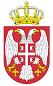 Република СрбијаМИНИСТАРСТВО ПОЉОПРИВРЕДЕ,ШУМАРСТВА И ВОДОПРИВРЕДЕУправа за аграрна плаћања               Број: 404-02-13/2020-07              Датум: 11.6.2020. годинеБеоград